Bileog Oibre	1	Áiteanna a aimsiú ar Mhapaí Scoilnet Cuir tic sa bhosca nuair a aimsíonn tú gach áit. Aimsigh do scoil le Mapaí Scoilnet  	 		 Aimsigh do bhaile le Mapaí Scoilnet 	 	 		 Aimsigh leabharlann le Mapaí Scoilnet  	 	 	 Aimsigh scoil eile sa cheantar le Mapaí Scoilnet 		 Pléigh na ceantair seo le páirtí nó i ngrúpa agus faigh amach ar roghnaigh siad na ceantair chéanna.  	Leag na grianghraif ar an mapa Nóta don mhúinteoir: Smaoineamh maith é an rang a thabhairt ar shiúlóid sa cheantar roimh an ngníomhaíocht seo.   Déan iarracht na grianghraif de do cheantar a leagan ar an mapa mór. Leag na grianghraif ionas go bhfuil siad ar an taobh ceart den bhóthar.  Bain úsáid as do scoil atá marcáilte ar an mapa mar phointe tagartha; tosaigh ansin agus ar aghaidh leat. Bain úsáid as teanga orduimhriúil agus na grianghraif á leagan: an chéad, an dara, an tríú, etc. Meas cá háit a gcuirfear grianghraf gar do dheireadh an mhapa.  Cuir grianghraif ar an mapa ina nduine agus ina nduine.  Pléigh an áit a leagfar grianghraf le baill an ghrúpa sula ndéantar cinntí. Bain úsáid as compás chun an mapa a threoshuí i gceart. Bain leas as Mapaí Scoilnet chun cabhrú leat an mapa a threoshuí. Labhair faoin tsiúlóid ranga agus déan plé ar aon fhoirgnimh nó ar aon ghnéithe nach bhfuil san áireamh sa dúshlán a bhaineann le leagan grianghraf. Tá sé tábhachtach na grianghraif a leagan san ord ceart agus a bheith ag obair mar fhoireann.  Déan iarracht iad a mheascadh agus tomhais cén fad a thabharfaidh sé an dúshlán a chríochnú an dara huair. 	 Úsáid a bhaint as Mapaí Scoilnet Cé háit ar mhaith leat an uirlis zúmála a úsáid i do cheantar? ____________________________________________ ____________________________________________ Cén fáth a bhfuil dathanna éagsúla ar an mapa? ____________________________________________ ____________________________________________ Cad is amharc ón aer ann? ________________________________________________________________________________________ Cad iad na difríochtaí idir na mapaí éagsúla is féidir a thaispeáint ar Mhapaí Scoilnet? ____________________________________________ ________________________________________________________________________________________ Cé na gnéithe eile i do cheantar ar mhaith leat a chur san áireamh i sraith na Seirbhíse Séadchomharthaí Náisiúnta? ____________________________________________________________________________________________________________________________________ Ceantair Spéise Línigh sé shiombail a chuirfeá san áireamh ar mhapa. Ainmnigh na ceantair spéise a cheapann tú gur chóir a chur san áireamh sna grianghraif de mhapa do cheantair. 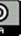 ____________________________________________ ________________________________________________________________________________________ Conas is féidir leat níos mó a fháil amach faoi na ceantair spéise sin? ____________________________________________ ________________________________________________________________________________________ Déan cur síos ar áit ar leith i do cheantar agus cuir dúshlán faoi pháirtí an áit sin a dhéanamh amach. ________________________________________________________________________________________	Aimsigh banc le Mapaí Scoilnet  	 	 Aimsigh teach carad le Mapaí Scoilnet   Aimsigh láthair spóirt le Mapaí Scoilnet  	 Aimsigh ceantar glas le Mapaí Scoilnet  	 Aimsigh gné nádúrtha ar nós abhann  	 Aimsigh ceantar a bhfuil athrú tagtha air le déanaí 	 Aimsigh ceantar ar mhaith leat cónaí ann  	        